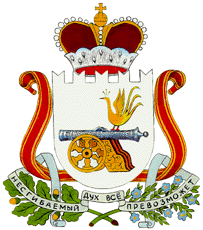 АДМИНИСТРАЦИЯ CЕЛЕЗНЕВСКОГО СЕЛЬСКОГО ПОСЕЛЕНИЯП О С Т А Н О В Л Е Н И Е от   24.08.2017 г.      № 59Об утверждении перечня первичных средств пожаротушенияв местах общественного пользованиянаселенных пунктов на территориимуниципального образованияСелезневское сельское поселениеВ соответствии со статьей 19 Федерального закона от 21.12.1994 
№69-ФЗ «О пожарной безопасности», статьями 43, 63 Федерального закона от 22.07.2008 №123-ФЗ «Технический регламент о требованиях пожарной безопасности», разделом XIX Правил противопожарного режима в Российской Федерации, утвержденных постановлением Правительства Российской Федерации от 25.04.2012 №390, Администрация Селезневского сельского поселения постановляет:1. Организаторам мероприятий с массовым пребыванием людей обеспечить наличие на территориях общественного пользования пожарных щитов, укомплектованных немеханизированным инструментом и инвентарем 
по нормам комплектации щитов класса ЩП-В.2. Хранение первичных средств пожаротушения осуществлять 
в соответствии с требованиями инструкций по их эксплуатации, а также обеспечить их сохранность.3. Контроль за исполнением настоящего постановления оставляю за собой.4. Настоящее постановление вступает в силу со дня его подписания.Глава муниципального образованияСелезневское сельское поселение                                                В.П. Новикова 